 	Undergraduate Survey 	Total Responses: 423Developing leadership skills 										 Mean: 3.69Lab equipment and appearance	Mean: 2.82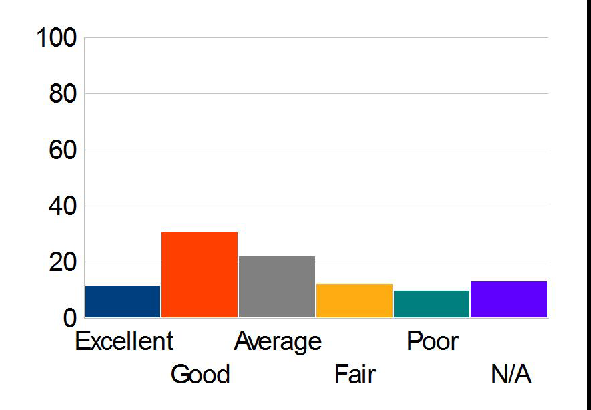 Quality of general faculty	Mean: 3.51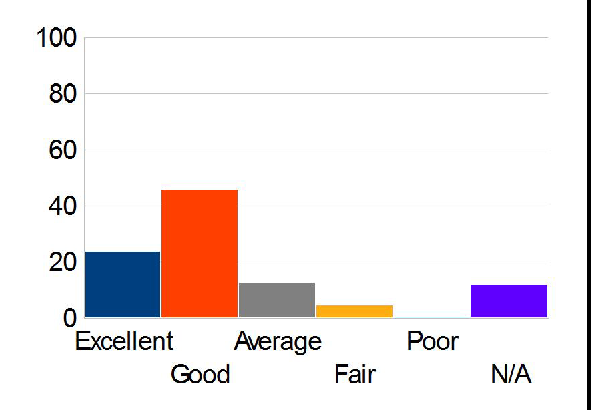 Quality of Faculty in your Major 										Mean 3.64Career counseling										Mean: 3.57Preparation for employment									Mean: 3.69ResponseValueFrequencyPercentGraphExcellent Good Average Fair Poor  N/A5.004.003.002.001.000.00160152431045437.83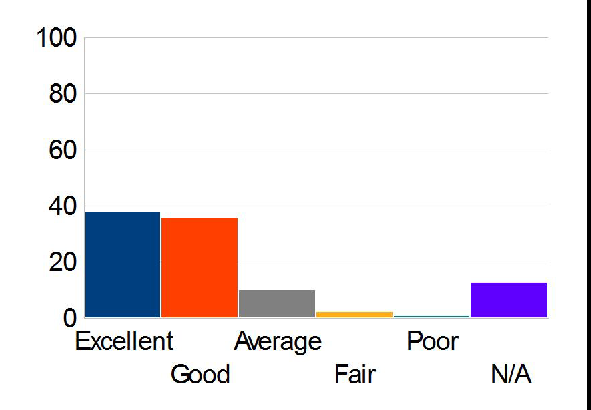 35.9310.172.360.9512.7737.8335.9310.172.360.9512.77Total ValidTotal Valid423100.00100.00TotalTotal423100.00100.00ResponseValueFrequencyPercentGraphExcellent Good Average Fair Poor  N/A5.004.003.002.001.000.00491309452425611.5830.7322.2212.299.9313.2411.5830.7322.2212.299.9313.24Total ValidTotal Valid423100.00100.00TotalTotal423100.00100.00ResponseValueFrequencyPercentGraphExcellent Good Average Fair Poor  N/A5.004.003.002.001.000.00101194542035123.8845.8612.774.730.7112.0623.8845.8612.774.730.7112.06Total ValidTotal Valid423100.00100.00TotalTotal423100.00100.00ResponseValueFrequencyPercentGraphExcellent Good Average Fair Poor  N/A5.004.003.002.001.000.00156144462135336.88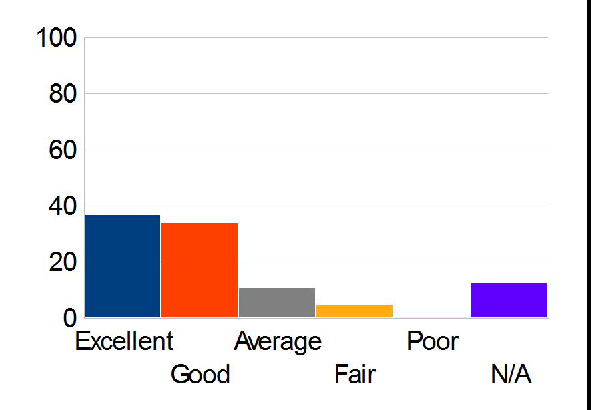 34.0410.874.960.7112.5336.8834.0410.874.960.7112.53Total ValidTotal Valid423100.00100.00TotalTotal423100.00100.00ResponseValueFrequencyPercentGraphExcellent Good Average Fair Poor  N/A1.002.003.004.005.006.005412666201514212.77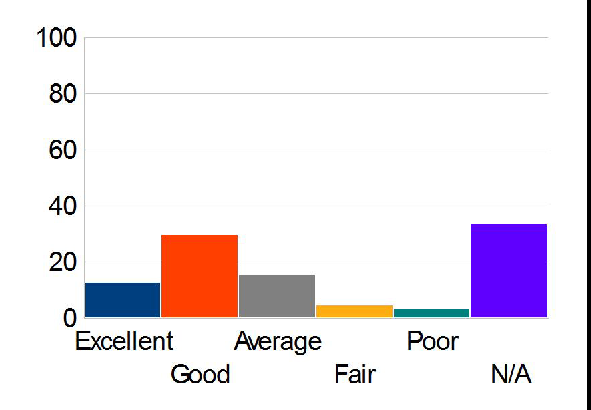 29.7915.604.733.5533.5712.7729.7915.604.733.5533.57Total ValidTotal Valid423100.00100.00TotalTotal423100.00100.00ResponseValueFrequencyPercentGraphExcellent Good Average Fair Poor  N/A5.004.003.002.001.000.001151757130112127.19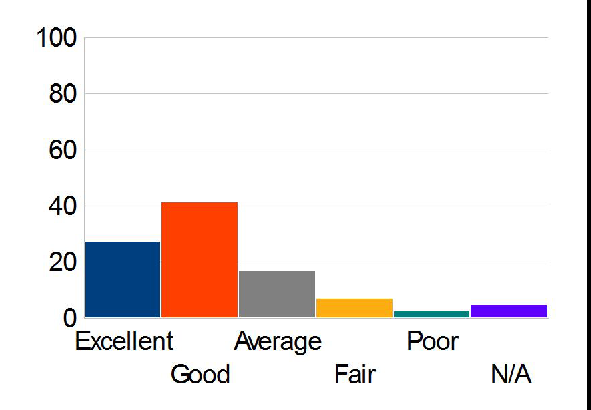 41.3716.787.092.604.9627.1941.3716.787.092.604.96Total ValidTotal Valid423100.00100.00TotalTotal423100.00100.00